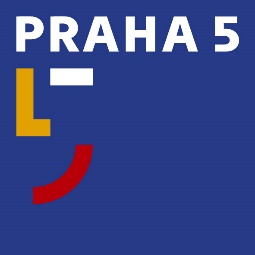 Úřad městské části Praha 5Oddělení PR a tiskovénáměstí 14. října 1381/4, 150 22 Praha 5t: 602 475 895e: stanislav.brunclik@praha5.czw: www.praha5.cz TISKOVÁ ZPRÁVA10. 5. 2021Praha 5 chce oživit historickou budovu tržnice. Preferuje prodejnu potravin a „food court“Rada městské části Praha 5 schválila záměr pronájmu části budovy, ve které naposledy sídlila prodejna Tesco. Radnice pro tento účel vypsala dvoukolové výběrové řízení.„Máme zájem, aby prostor, který je v nádherném secesním domě z roku 1909, nabídl občanům a návštěvníkům Prahy nejen kvalitní potraviny. Chceme oživit jednak budovu, ale také celé náměstí s nádherným parkem. Aby si lidé mohli koupit třeba kávu a croissant a v letních měsících si k tomu sednou v parku,“ říká místostarosta Prahy 5 Martin Damašek.Budova, kde donedávna sídlila prodejna TESCO má prostory o celkové velikosti 1449 m² včetně sociálního zázemí a skladovacích prostor. Městská část nabízí pronájem na dobu neurčitou.„Všechny informace k pronájmu, včetně fotodokumentace najdou zájemci na radničním webu, facebooku a samozřejmě na úřední desce,“ dodává místostarosta Damašek.Budova původní tržnice byla postavena v secesním stylu v letech 1906 až 1909. Část budovy využívá Městská knihovna Prahy 5.